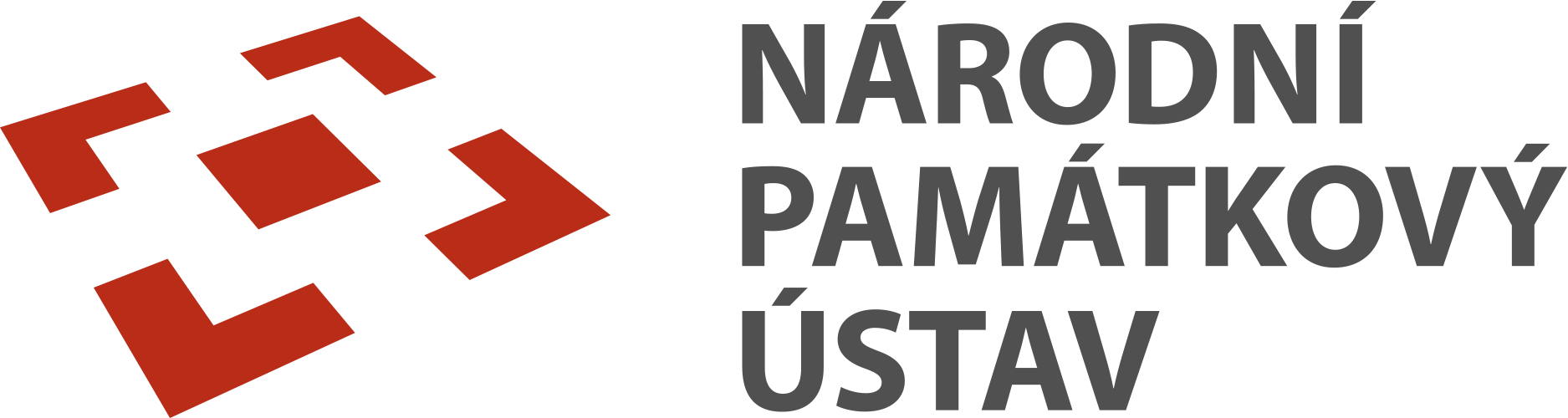 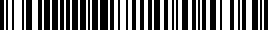 Národní památkový ústav, státní příspěvková organizaceIČO: 75032333, DIČ: CZ75032333,se sídlem: Valdštejnské nám. 162/3, PSČ 118 01 Praha 1 – Malá Strana,zastoupen: Janou Zimandlovou vedoucím správy státního zámku Ploskovice,bankovní spojení: XXXX kontaktní osoba: XXXXzástupce objednatele ve věcech technických: XXXX e-mail: XXXX(dále jen „Zástupce objednatele“)Doručovací adresa:Národní památkový ústav, správa zámku Ploskoviceadresa: Ploskovice 1, 411 42, Ploskovice  tel.: XXXX(dále jen „Objednatel“)aMario living, s.r.o.Zapsaná v obchodním rejstříku vedeném Městským soudem v Praze, v oddíle 352689, vložka CIČO: 11673800Se sídlem: Oldřichova 506, Praha 2, PSČ 128 00IČO: 11673800Zastoupen: panem Marianem Šťastným, jednatelem (dále jen „Zhotovitel“)(Objednatel a Zhotovitel dále též jednotlivě jen jako „Smluvní strana“ nebo společně jako „Smluvní strany“)jako smluvní strany uzavřely podle § 2586 a násl. zákona č. 89/2012 Sb., občanský zákoník, ve znění pozdějších předpisů (dále jen „OZ“), níže uvedeného dne, měsíce a roku tutosmlouvu o dílo(dále jen „Smlouva“)PreambuleTato smlouva je uzavřena na základě výsledku veřejné zakázky zadávané Objednatelem jako zadavatelem mimo režim zákona č. 134/2016 Sb., o zadávání veřejných zakázek, v platném a účinném znění (dále jen „ZZVZ“), s názvem: „SZ Ploskovice: instalace tapet v pianu nobile zámku“, zaregistrované prostřednictvím Národního elektronického nástroje pod ID: N006/24/V00007256 (dále jen „veřejná zakázka“).Předmět smlouvyZhotovitel je povinen pro Objednatele provést na svůj náklad a nebezpečí dílo: instalace vliesových tapet a bordur v pianu nobile SZ Ploskovice, v místnostech č. 1-5 a 7-11, a to způsobem tzv. „na sraz“; dílo je specifikované podrobněji v dalších částech této Smlouvy, zejména v Příloze č.1 – Položkový rozpočet a v Příloze č. 2: Specifikace díla (dále jen „Dílo“). Objednatel se zavazuje řádně zhotovené Dílo převzít a zaplatit za něj Smluvní cenu uvedenou v této Smlouvě.Místem plnění je zámek Ploskovice, Ploskovice 1, 411 42.Podmínky provádění Díla Strany musí při realizaci předmětu plnění jednat poctivě a s řádnou odbornou péčí, s potřebnou znalostí a pečlivostí. Zhotovitel je povinen spolupracovat při provádění Díla se Zástupcem objednatele (kontaktní osobou), s dalšími odpovědnými pracovníky Objednatele pro účely provedení Díla. Zhotovitel prohlašuje, že nezjistil při své odborné způsobilosti žádnou skutečnost, která by mohla bránit provádění Díla podle této Smlouvy v Době pro dokončení Díla a za smluvní cenu dle této Smlouvy. Objednatel je oprávněn kontrolovat provádění Díla v průběhu jeho realizace. Zhotovitel musí bez zbytečného odkladu tuto kontrolu umožnit, poskytnout Zástupci objednatele při provádění kontroly nezbytnou součinnost a seznámit Zástupce objednatele s postupem provádění Díla.Před zahájením instalace tapet v každé jednotlivé místnosti proběhne detailní projednání provedení (plochy tapet i bordur) se Zástupcem objednatele.Zjistí-li Zástupce objednatele, že jakákoli činnost nebo použité podklady nejsou v souladu se Smlouvou, nebo že Zhotovitel porušuje jinou svou smluvní povinnost, může s odůvodněním požadovat, aby Zhotovitel na své náklady a odpovědnost provedl nápravu. Zástupce objednatele může Zhotoviteli dát pokyn k odstranění a novému provedení dané části Díla v souladu se Smlouvou. Jestliže Zhotovitel takový pokyn v přiměřené lhůtě nesplní, jedná se o porušení Smlouvy podstatným způsobem.Zhotovitel je v plné míře odpovědný za škody způsobené Objednateli nebo třetím stranám svojí činností nebo činností jiných osob, které k plnění podle této Smlouvy použil. Zhotovitel není oprávněn postoupit práva a povinnosti vzniklé z této Smlouvy nebo v souvislosti s ní, případně postoupit Smlouvu jako celek, třetí osobě nebo jiným osobám bez předchozího písemného souhlasu Objednatele.Zhotovitel je srozuměn se skutečností, že v době provádění díla budou v místě plnění restaurátoři provádějící obnovu zárubní dveří z umělého mramoru a dřevěných ostění dveří. Podrobněji viz. Příloha č. 1.Doba pro dokončení díla a předání a převzetí dílaZhotovitel se zavazuje provést Dílo v termínu od 1. 4. 2024 do 30. 4. 2024.  Dílo je provedeno, je-li předáno a dále pokud:Jsou provedeny veškeré práce na Díle v souladu se Smlouvou,došlo k odstranění případných vad a nedodělků, s výjimkou ojedinělých nebo drobných vad a nedodělků, které samy o sobě ani ve spojení s jinými do jejich odstranění nebudou podstatným způsobem bránit užívání Díla ke smluvenému účelu nebo takové užívání nebudou podstatným způsobem omezovat;Zhotovitel vypracoval a předal Objednateli dokumentaci nezbytnou k užívání Díla (např. manuál, návod, závěrečná zpráva).O dokončení a předání díla sepíšou smluvní strany předávací protokol, v němž se případně popíšou případné ojedinělé nebo drobné vady a nedodělky včetně doby pro jejich odstranění.Nebezpečí škody přechází na Objednatele k datu vydání předávacího protokolu a po odstranění případných vad a nedodělků.Smluvní cena a platební podmínkySmluvní cena je stanovena na základě ocenění jednotlivých prací a služeb Díla uvedených Zhotovitelem v Příloze: Rozpočet:v celkové výši 478.231,- Kč („Smluvní cena“); Smluvní cena nezahrnuje daň z přidané hodnoty (dále jen „DPH“)sazba DPH ve výši 21 % ve výši 100.428,51 Kč]v celkové výši 578.659,51 Kč vč. DPH.  DPH bude stanovena a hrazena v souladu s právními předpisy platnými ke dni uskutečnění zdanitelného plnění. Smluvní cenu včetně DPH je možnost změnit v případě změny zákonné sazby daně z přidané hodnoty, a to o částku odpovídající této změně zákonné sazby DPH.Smluvní cena obsahuje veškeré náklady Zhotovitele související s provedením Díla, včetně všech vedlejších nákladů, režijních nákladů, nákladů na dopravu, zisku a ostatní náklady související s plněním podmínek dle této Smlouvy.Smluvní cenu díla lze měnit pouze a výlučně formou písemných, vzestupně číslovaných dodatků, a to pouze ze zákonných důvodů nebo z důvodů stanovených v této Smlouvě. Objednatel neposkytuje zálohy na provádění Díla.Zhotovitel má nárok na úhradu platby Smluvní ceny, a to po předání a převzetí Díla na základě předávacího protokolu.Objednatel může jednostranně započíst vůči Zhotoviteli pohledávku (i nesplatnou) plynoucí z této Smlouvy oproti splatné pohledávce Zhotovitele vůči Objednateli. Fakturu (daňový doklad) k platbě lze vystavit až po vydání předávacího protokolu se splatností 21 dnů od data vystavení. Faktura – daňový doklad - musí splňovat smlouvou stanovené náležitosti a náležitosti řádného daňového dokladu podle příslušných právních předpisů, jinak je Objednatel oprávněn jej do data splatnosti vrátit s tím, že zhotovitel je poté povinen vystavit nový daňový doklad s novým termínem splatnosti. V takovém případě není objednatel v prodlení s úhradou.Na každé faktuře – daňovém dokladu musí být uvedeno číslo smlouvy Objednatele a název Díla. Zhotovitel doručí fakturu elektronické podobě na e-mailovou adresu: ups.pr.fakturace@npu.cz. Cena je považována za uhrazenou odepsáním příslušné částky k úhradě z účtu Objednatele ve prospěch účtu Zhotovitele uvedeného v záhlaví této smlouvy.Zhotovitel prohlašuje, že ke dni podpisu této Smlouvy není nespolehlivým plátcem DPH dle § 106 zákona č. 235/2004 Sb., o dani z přidané hodnoty, ve znění pozdějších předpisů, a není veden v registru nespolehlivých plátců DPH. Zhotovitel se dále zavazuje uvádět pro účely bezhotovostního převodu pouze účet či účty, které jsou správcem daně zveřejněny způsobem umožňujícím dálkový přístup dle zákona č. 235/2004 Sb., o dani z přidané hodnoty, ve znění pozdějších předpisů. V případě, že se Zhotovitel stane nespolehlivým plátcem DPH, je povinen tuto skutečnost oznámit Objednateli nejpozději do 5 pracovních dnů ode dne, kdy tato skutečnost nastala, přičemž oznámením se rozumí den, kdy objednatel předmětnou informaci prokazatelně obdržel. Zhotovitel dále souhlasí s tím, aby objednatel provedl zajišťovací úhradu DPH přímo na účet příslušného finančního úřadu, jestliže zhotovitel bude ke dni uskutečnění zdanitelného plnění veden v registru nespolehlivých plátců DPH.Vady díla a záruka Zhotovitel musí na svůj náklad a nebezpečí odstranit veškeré vady a nedodělky uvedené v předávacím protokolu, a to v době uvedené v tomto potvrzení (není-li uvedeno, pak v době 5 pracovních dnů).Zhotovitel poskytuje záruku, že Dílo a veškeré jeho výstupy a součásti (včetně příslušenství) mají ke dni jejich předání funkční a další vlastnosti stanovené v této Smlouvě nebo požadované Objednatelem v souladu s touto Smlouvou.Dílo a výstupy Zhotovitele musí být ve stavu požadovaném Smlouvou do data uplynutí příslušné záruční doby. Záruční doba činí 24 měsíců. Počátek běhu záruční doby se počítá ode dne dokončení Díla jako celku uvedeného v předávacím protokolu.  Jestliže se objeví vada Díla před uplynutím příslušné záruční doby, Objednatel tuto vadu Zhotoviteli bez zbytečného odkladu písemně oznámí. Zhotovitel musí na základě oznámení o vadě učiněném Objednatelem vyvinout úsilí ke zjištění její příčiny a odstranění vady ve lhůtě 5 kalendářních dnů, nedohodnou-li se smluvní strany jinak. V případě, že Zhotovitel neodstraní vady ve stanovené nebo sjednané době podle předchozích odstavců, může Objednatel:požadovat zaplacení smluvní pokuty ve výši 500,- Kč za každou jednotlivou vadu nebo nedodělek a každý den trvání prodlení nebo odstranit vady svépomocí nebo prostřednictvím třetí osoby na náklady Zhotovitele a požadovat na Zhotoviteli náhradu těchto nákladů nebonení-li vadu možné odstranit nebo není-li to s ohledem na výši nákladů na její odstranění účelné, může Objednatel požadovat po Zhotoviteli slevu z ceny Díla.Objednatel je oprávněn k prodloužení záruční doby v takovém rozsahu, v jakém nemohl v průběhu záruční doby Dílo nebo jeho významnou část užívat následkem vady přičitatelné Zhotoviteli.Smluvní pokutySmluvní strany se zavazují k úhradě smluvních pokut uvedených v tomto článku Smlouvy či uvedených v jiných částech této Smlouvy.V případě nesplnění doby pro dokončení Díla má Objednatel právo na zaplacení smluvní pokuty ve výši 0,3 % z ceny za Dílo (bez DPH, resp. z ceny konečné v případě neplátce DPH), s níž je v prodlení, a to za každý byť započatý den prodlení.V případě prodlení Objednatele s placením Smluvní ceny je Zhotovitel oprávněn požadovat zákonný úrok z prodlení.Smluvní pokuta je splatná do 21 dnů po doručení písemného oznámení obsahujícího výzvu k úhradě smluvní pokuty se stručným popisem a časovým určením porušení smluvní povinnosti, za něž se smluvní pokuta požaduje. Oznámení obsahující výzvu musí dále obsahovat informaci o požadovaném způsobu úhrady smluvní pokuty. Strany se dohodly, že maximální celková výše smluvních pokut uhrazených Zhotovitelem za porušení Smlouvy podle tohoto článku nepřesáhne Smluvní cenu.Uhrazením smluvní pokuty není dotčeno právo druhé strany na náhradu škody, a to v rozsahu, ve kterém škoda výši smluvní pokuty přesahuje.Objednatel je oprávněn provést zápočet svého i nesplatného nároku na zaplacení smluvní pokuty proti nároku Zhotovitele na zaplacení Smluvní ceny Díla nebo jeho části.Trvání SmlouvyObjednatel je oprávněn od Smlouvy odstoupit v případech stanovených zákonem, v případech stanovených Smlouvou, jakož i v případech podstatného porušení Smlouvy, zejména: bude-li Zhotovitel v prodlení oproti termínu dokončení Díla po dobu delší než 10 kalendářních dnů; pokud Zhotovitel bude provádět Dílo v rozporu se Smlouvou, právními předpisy, technickými normami nebo v rozporu s pokyny Objednatele a nezjedná nápravu v přiměřené lhůtě (za přiměřenou se považuje lhůta 5 pracovních dnů), ačkoliv byl Zhotovitel na toto své chování nebo porušování povinností Objednatelem písemně upozorněn.Objednatel je dále oprávněn od Smlouvy odstoupit, bude-li na majetek Zhotovitele prohlášen úpadek nebo hrozící úpadek nebo Zhotovitel vstoupí do likvidace. Zhotovitel je oprávněn od Smlouvy odstoupit v případech stanovených zákonem, v případech stanovených touto Smlouvou, jakož i v případech závažného porušení Smlouvy Objednatelem: Objednatel bude v prodlení s úhradou Smluvní ceny po dobu delší než 30 dnů a nezjedná nápravu ani v dodatečné lhůtě poskytnuté mu písemně Zhotovitelem;Objednatel neposkytuje nezbytnou součinnost k provádění plnění dle Smlouvy a nezjedná nápravu ani v dodatečné lhůtě poskytnuté mu písemně Zhotovitelem.Odstoupení musí mít písemnou formu s tím, že je účinné dnem jeho doručení druhé smluvní straně. Závěrečná ustanoveníVztahy mezi smluvními stranami touto Smlouvou výslovně neupravené se budou řídit českými, obecně závaznými právními předpisy, zejména OZ.Objednatel si vyhrazuje právo zveřejnit obsah této Smlouvy včetně případných dodatků k této Smlouvě. Zhotovitel dále souhlasí se zveřejněním své identifikace a dalších údajů uvedených ve Smlouvě včetně Smluvní ceny, případně i ceny jednotlivých položek. Zhotovitel bere na vědomí, že Objednatel je povinnou osobou ve smyslu zákona č. 106/1999 Sb., o svobodném přístupu k informacím.Zhotovitel je podle ust. § 2 písm. e) zákona č. 320/2001 Sb., o finanční kontrole ve veřejné správě a o změně některých zákonů, ve znění pozdějších předpisů, osobou povinnou spolupůsobit při výkonu finanční kontroly prováděné v souvislosti s úhradou zboží a služeb z veřejných výdajů nebo z veřejné finanční podpory.Smluvní strany berou na vědomí, že tato Smlouva podléhá uveřejnění dle zákona č. 340/2015 Sb., o zvláštních podmínkách účinnosti některých smluv, uveřejňování těchto smluv a o registru smluv (zákon o registru smluv). Uveřejnění zajistí Objednatel.Tato Smlouva nabývá platnosti dnem jejího podpisu oběma Smluvními stranami a účinnosti dnem uveřejnění v registru smluv podle předchozího odstavce.Tato smlouva je vyhotovena ve 2 vyhotoveních v českém jazyce, přičemž každá ze Smluvních stran obdrží po jednom vyhotovení smlouvy.Doplňování nebo změnu této smlouvy lze provádět jen se souhlasem Smluvních stran, a to pouze formou písemných dodatků. Žádná ze smluvních stran se nemůže dovolávat zvláštních, v této smlouvě neuvedených ústních ujednání a dohod.Jakékoliv změny kontaktních údajů a kontaktních osob je Smluvní strana oprávněna písemně oznámit druhé straně bez nutnosti uzavření dodatku ke smlouvě. Smluvní strany prohlašují, že žádná z nich se nepovažuje za slabší smluvní stranu ve smyslu ustanovení § 433 zákona č. 89/2012 Sb., občanský zákoník. Informace k ochraně osobních údajů jsou ze strany NPÚ uveřejněny na webových stránkách www.npu.cz v sekci „Ochrana osobních údajů“.Na důkaz souhlasu s celým obsahem smlouvy připojují smluvní strany své podpisy.Nedílnou součástí smlouvy jsou tyto přílohy:Příloha č. 1: Položkový rozpočetPříloha č. 2: Specifikace dílaPříloha č. 3: Plánek piana nobile SZ PloskovicePříloha č. 4: Plán plátůV Ploskovicích, dne 18.3.2024…………………………………………..(podpis Objednatele)/razítko/V               , dne…………………………………………..(podpis Zhotovitele)/razítko/